This word file or another with similar information should also accompany your background. Try to make sure your last name is in the name of both files:This word file with the following info: Full Name: _________________________Pronouns:  __________________________Department/ Office:  _______________________Proof of copyright: My Original image:  Yes/No/Edited by meBorrowed from Flick\r’s or other creative commons here: http:://____________________Your Email:   _______________________________________(for contact if there is an issue with the image)Image File Name:  ______________________________Image size should be at least 1.5 MBCopy of image goes here:POST THIS FILE PLUS IMAGE FILE:https://umassmed.sharepoint.com/:f:/s/dio/Eh5PVgexx3NAp80ZWIH1N8IBvQgFXQ3LaimBFlgJ6Pd_Yw?e=yKlIpY Happy Pride!!  “Progress. Passion. Pride.” 
    #UMassCares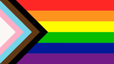 